Mrs. Lockwood’s Kindergarten Weekly NewsletterSeptember 10th – September 14th 2018 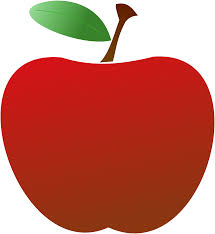 REMINDER: Open House is Monday, Sept. 17th at 5:30pm. This night is for parents only where you can learn about the kindergarten curriculum and expectations for the school year. Looking forward to seeing you! Thank you to the parents who returned the birthday list/permission for Seesaw app. If you have not already done so, please return so I can send out the birthday/play date list. Postings will be made to the Seesaw App this weekend  Fundations: This week we learned the letters t, b, and f. We learned how to write these letters, the sounds these letters make, and practiced identifying these letters among a group of letters. Math Workshop: In Math, we finished comparing and sorting shoes by different attributes. We’ve been busy focusing on the benchmark number of 5. We learned how to build up to five with cubes, what five looks like in different ways (ex: 2 and 3, 4 and 1, etc) and been exploring with different manipulatives. Attached you will find additional practice you can do with your child on writing the numerals 1-3. Number Corner: In Number Corner, we are busy predicting what may come next in a pattern, counting from 1-10, looking at 5 as a benchmark number, and collecting cubes for the month! Writer’s Workshop: During writing, we have been focusing on how writers can write stories using detailed drawings that help to tell a story. We really have been working hard on making sure we move our finger over our pictures as we tell about the story. We are also continuing to practice what Writer’s Workshop looks like and sounds like so we can do our best writing. Reader’s Workshop: We have been busy building up our reading stamina. This week we reached 10 minutes that we were able to read independently and show reader respect. We have been focusing on the author/illustrator and practicing being book lovers to our books. We also begun to look at how we can read the pictures. Social Studies: In Social Studies, we’ve been talking a lot about the school rules and bus safety. We practiced our bus safety rules and talked about how important it is to make sure we are being safe. We have been busy earning scales on our Rainbow Fish to show that we can be a friend. We have been working hard on being superheroes at Valley View by following our 3 school rules: be safe, be responsible, be a friend.  Upcoming Dates to Remember Sept 17th – OPEN HOUSE at 5:30 PM 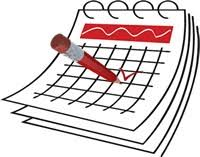 Sept 19th – PICTURE DAY Sept 26th – 2 Hour Delay Opening Contact InformationPlease email me any time with any questions or concernsalockwood@portlandct.usOr call Valley View during Office Hours 8am-4pm(860) 342 – 3131IMPORTANT REMINDERSPlease send your child with a snack to school every day.Please check the papers in your child’s folder every night and return the folder to school each day. It is important for communication between home and school. Thank you! 